North Island Crisis and Counselling Centre is looking for a carehome to support youth who are reconsidering their relationship with substances.  Youth would stay in the caregiver’s home for 3-6 months while engaging in active daytime programing.  The caregiver(s) would operate from a trauma-informed and person-centered approach and would provide cultural safety for youth.  Caregivers would be expected to communicate proactively with the withdrawal management coordinator and the youth to ensure high quality, consistent care.  We are an equal opportunity employer and would welcome applicants of all genders, ages, cultural backgrounds and family makeups.Interested caregivers can contact Michele Keys at 250.230.0588 or michelek@nicccs.org for further information.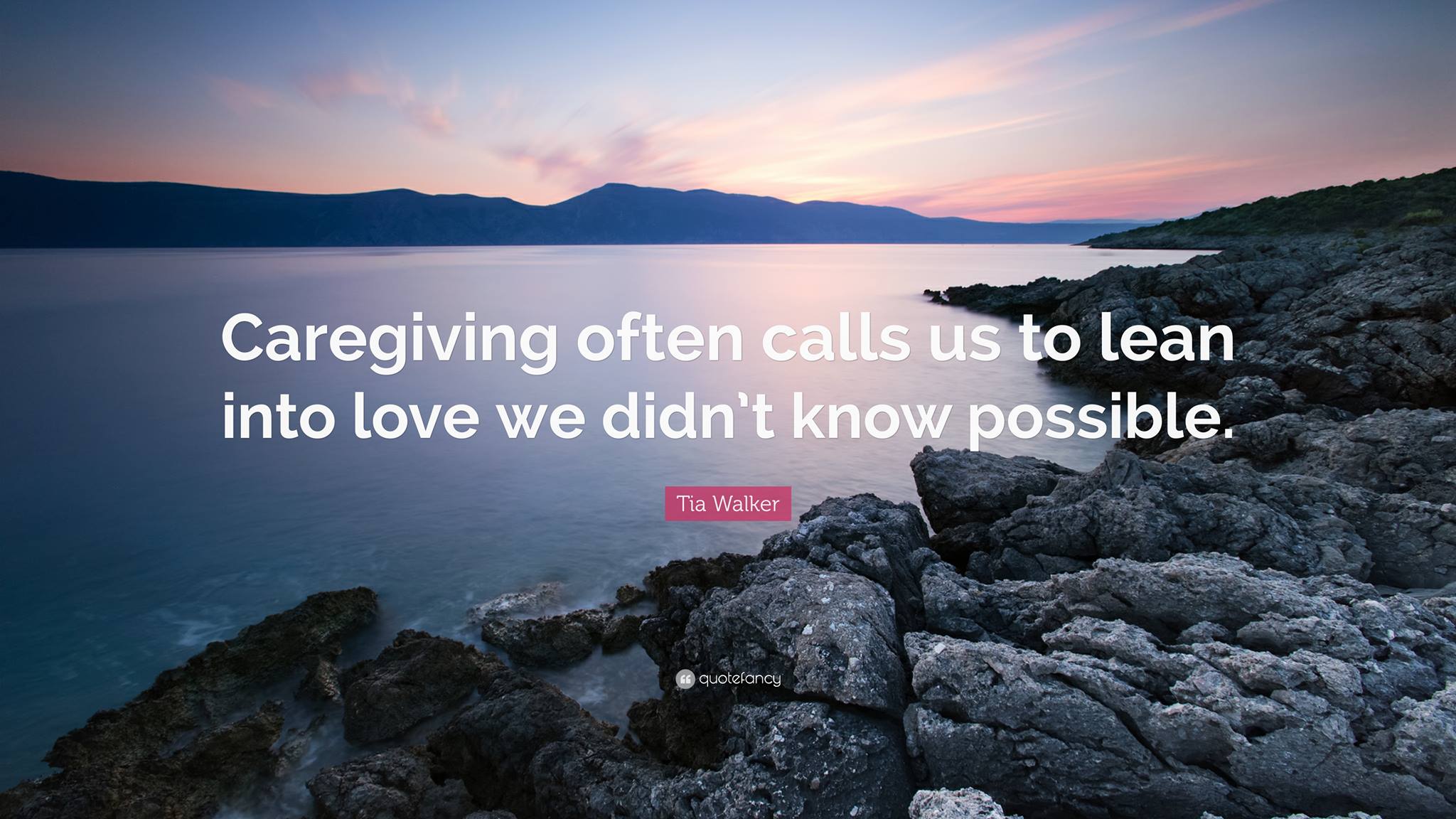 